第十六届ITC供应链管理国际资格认证、采购从业人员职业能力等级认证师资培训班附件1 参会指南课程安排资料准备1. 报名表提交截止时间：2017年11月10日。2. 照片：请参会时携带个人2寸彩色证件照一张（底色无要求）。此照片将用于师资聘书。交费方式提前汇款或现场交费。提前汇款的代表请于11月8日前将款项汇至以下账号：收款单位：北京中物联物流采购培训中心开户行：兴业银行北京甘家口支行帐 号：328660102200021608汇款时请注明“12月ITC师资班+姓名”字样，并将发票抬头、税号和联系人姓名、手机，并告知会务组（010-68391350），便于报到时领取发票（汇款账户名称与发票抬头需一致：个人账户汇款的，发票抬头只能开汇款人姓名；需要开企业名称抬头的，可以通过企业汇款或者现场缴纳现金的方式获取）。交通信息培训地点：北京社科博源宾馆（北京市东城区王府井大街27号，近五四大街。电话010-65591155）位于王府井商业区黄金地段，距著名名胜古迹天安门、故宫、北海、景山等地咫尺之遥。周边人文历史氛围浓厚，毗邻政府、银行、金融机构、大型商场及中国美术馆、商务印书馆、首都剧院等众多文化设施，交通十分便捷。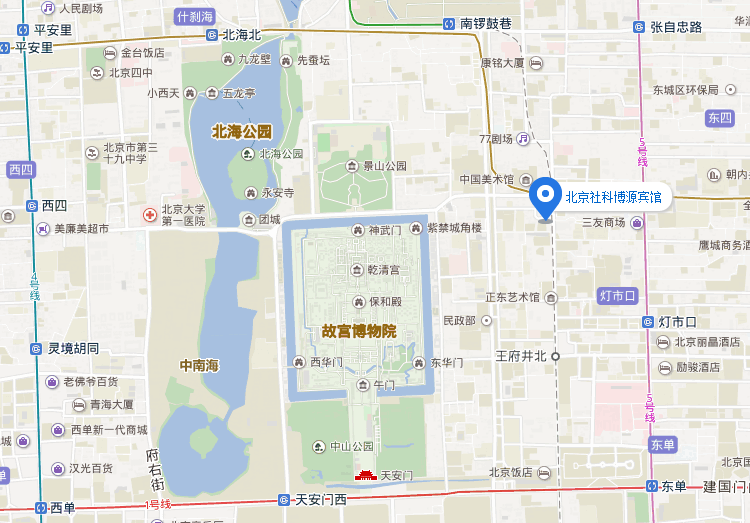 更多信息请关注：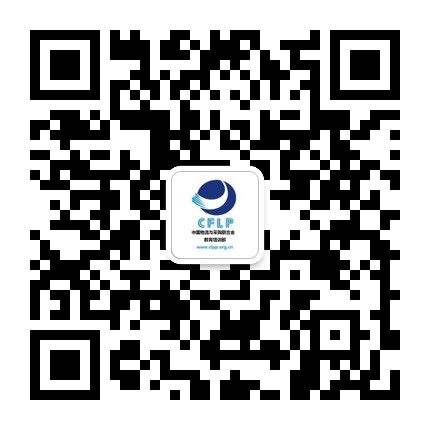 微信“中物联教育培训”，手机扫右侧二维码，或搜索微信号wuliu-clpp。官网：中国物流教育认证网 www.clpp.org.cn。日期时间内容授课专家12月7日上午开班仪式第一级别串讲唐长虹12月7日下午第二级别串讲宋栎楠12月8日上午第三级别串讲史文月12月8日下午新模块（中小企业供应链管理）串讲宋栎楠12月9日上午ITC教学法震撼力陈述刘荔12月9日下午模拟授课与点评专家组12月10日上午模拟授课与点评结业仪式专家组